 «Наша Родина - Россия»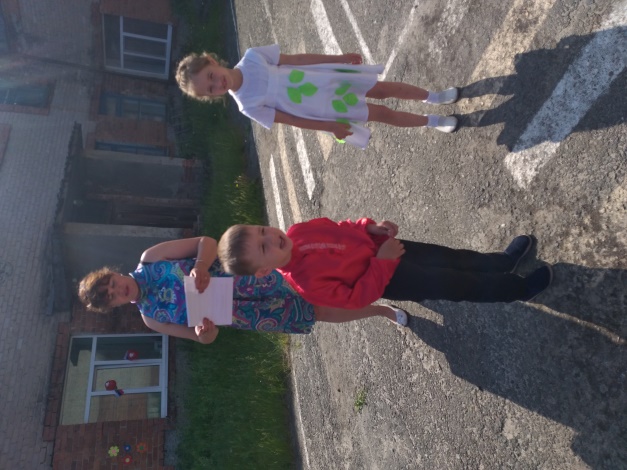 Россия! Россия! Твой праздник сегодня:И взрослый, и детский, - праздник народный!Накануне Дня России 11 июня в нашем детском саду прошел праздник, посвященный этому событию. Детям было рассказано, что День России – это праздник свободы, мира и добра.Так же детям рассказали, почему наш флаг состоит из трех цветов, и что обозначает каждый цвет.Белый цвет – березка,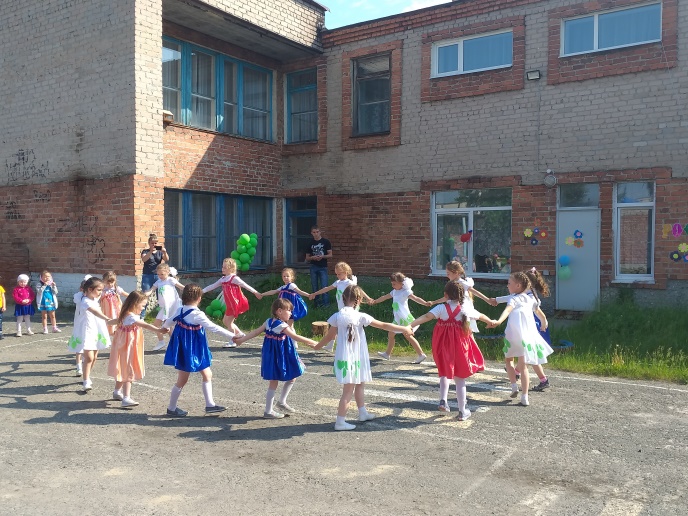 Синий – неба цвет.Красная полоска – солнечный рассвет. День России – это праздник свободы, мира и добра. Этот праздник символизирует единство всего нашего многонационального народа, напоминает, что все несут ответственность за настоящее и будущее нашей Родины.Ребята рассказывали стихи о своей Родине, пели песни, водили хоровод, играли в игры, соревновались, побеждая во славу России. Мероприятие было проведено на спортивной площадке. В заключение праздника всех детей объединил флешмоб под песню «Россия».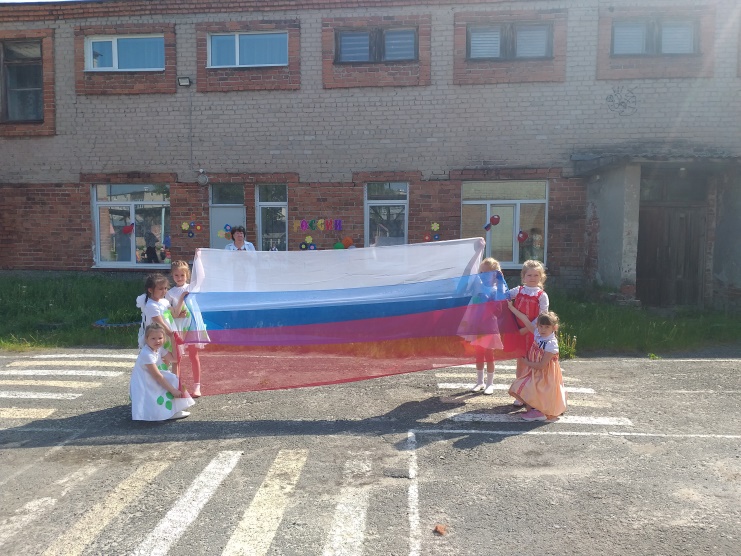 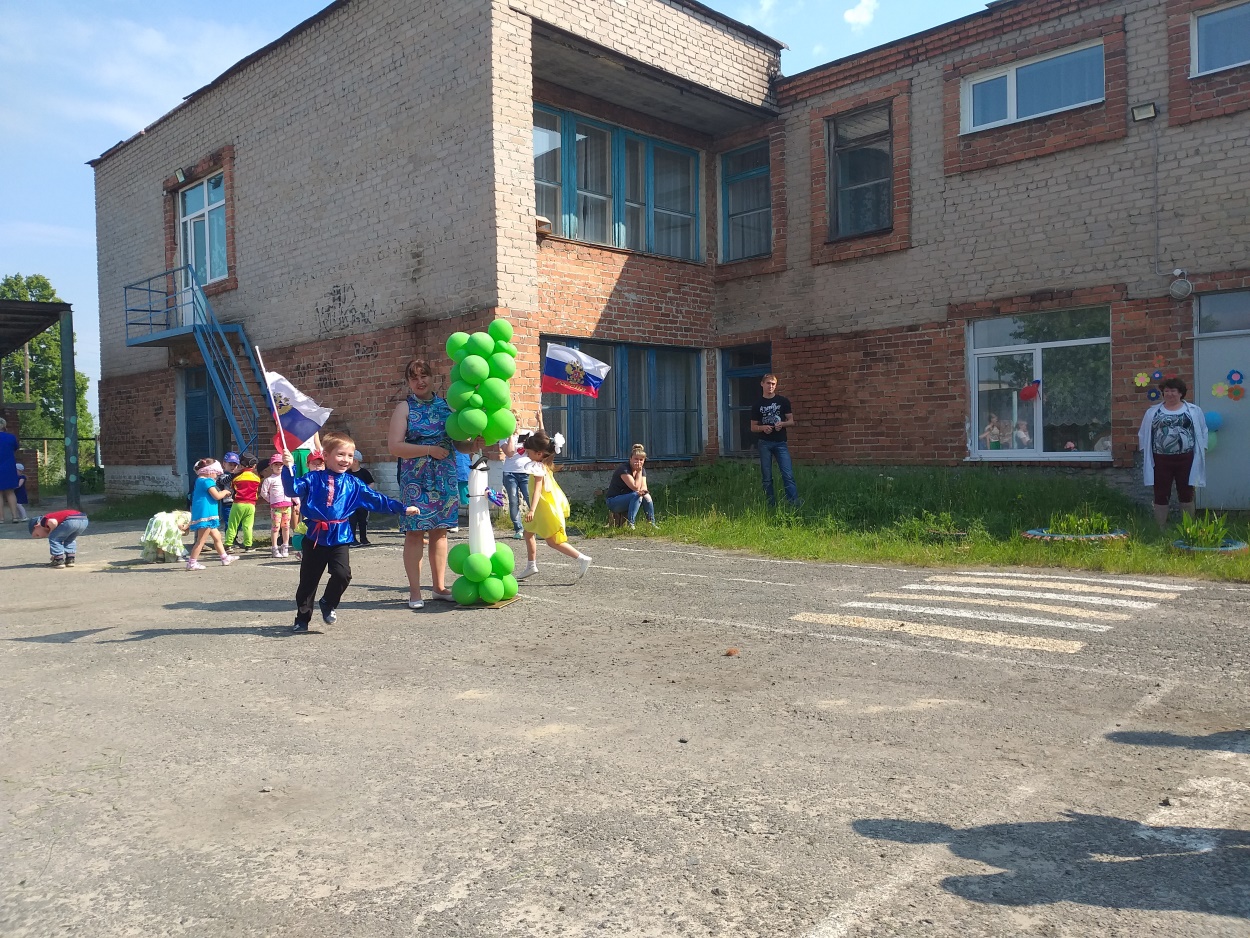 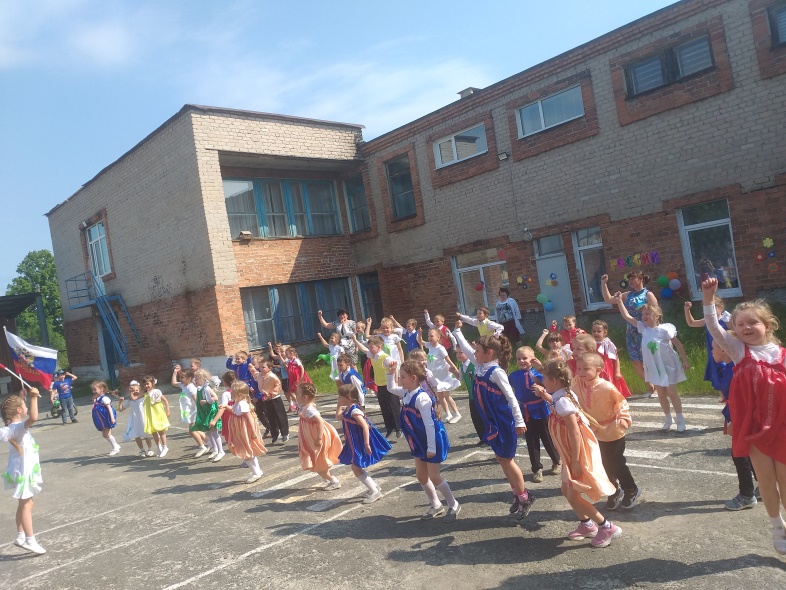 